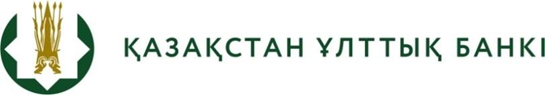 БАСПАСӨЗ РЕЛИЗІ   «Қылмыстық жолмен алынған кірістерді заңдастыруға (жылыстатуға) және терроризмді қаржыландыруға қарсы іс-қимыл жасау мақсатында төлем ұйымдары үшін ішкі бақылау қағидаларына қойылатын талаптарды бекіту туралы» Қазақстан Республикасы Ұлттық Банкі Басқармасының қаулысы 
жобасының әзірленгені туралы 2022 жылғы 5 қаңтар	  	 	 		                     Нұр-Сұлтан қаласыҰлттық Банк «Қылмыстық жолмен алынған кірістерді заңдастыруға (жылыстатуға) және терроризмді қаржыландыруға қарсы іс-қимыл жасау мақсатында төлем ұйымдары үшін ішкі бақылау қағидаларына қойылатын талаптарды бекіту туралы»  Қазақстан Республикасы Ұлттық Банкі Басқармасының қаулысы жобасының (бұдан әрі – Қаулы жобасы) әзірленгені туралы хабарлайды.Қаулы жобасы Ұлттық Банктің қаржылық мониторинг жөніндегі уәкілетті органмен келісім бойынша қадағаланатын субъектілерге қатысты ішкі бақылау қағидаларына қойылатын талаптарды дербес белгілеу құзыретін айқындайтын «Қазақстан Республикасының кейбір заңнамалық актілеріне қылмыстық жолмен алынған кірістерді заңдастыруға (жылыстатуға) және терроризмді қаржыландыруға қарсы іс-қимыл мәселелері бойынша өзгерістер мен толықтырулар енгізу туралы» 2021 жылғы 18 қарашадағы № 73-VII Қазақстан Республикасының Заңын іске асыру мақсатында қабылданады.Қаулы жобасының толық мәтінімен ашық нормативтік құқықтық актілердің ресми интернет-порталында мына сілтеме бойынша танысуға болады: https://legalacts.egov.kz/npa/view?id=13909623#125.Толығырақ ақпаратты мына телефон арқылы алуға болады:+7 (7172) 775 325, e-mail: press@nationalbank.kz,www.nationalbank.kz, legalacts.egov.kz